Årsplan 1. marts 2023 – 28. februar 2024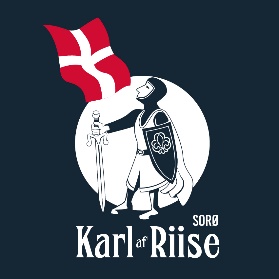 HvadAnsvarligHvornårStatusSommerlejr 2023Ledere, gruppelederne og bestyrelsenNye arrangementer / Fælles gådagGruppeledere og ledere Lederpleje og Bestyrelsespleje – udvikling, fastholdelse og mentorordningBestyrelsen og gruppelederneLøbendeRekruttere nye ledereGruppeledere, bestyrelse og alleLøbendeGrønningen:Vedligeholde, rydde op og udvikle Stort ønske om affaldssorteringBromme:Vedligeholde BestyrelsenVærkerne:Vedligeholde, rydde op og udvikleBestyrelsenStor samlingsteltAfklaring af type og fundraisingBestyrelsenDet gode spejderarbejde – Afstemme vores ugentlige møder med planer, visioner og korpset Gruppelederne og afdelingslederneLøbende